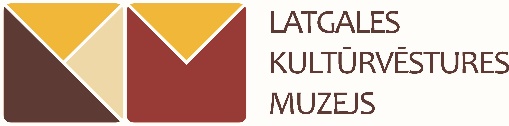 Teorētisko lasījumu programma 2018 Latgales Kultūrvēstures muzejā (Atbrīvošanas alejā 102, Rēzeknē):10.00–11.00	Dalībnieku reģistrācija11.00–11.10	Latgales Kultūrvēstures muzeja direktores Anastasijas Strautas uzruna.11.10-11.30	Preiļu vēstures un lietišķās mākslas muzeja direktore Tekla Bekeša “Kā keramikas kolekciju padarīt interesantu mūsdienu apmeklētājam.”11.30–11.50	Jāņa Raiņa Memoriālā muzeja Jasmuiža direktore Solvita Brūvere “Latgales keramika Raiņa Jasmuižā.”11.50–12.10	Daugavpils Marka Rotko mākslas centra galvenā krājuma glabātāja Zane Melāne “Laikmetīgās keramikas kolekcija Marka Rotko mākslas centrā.”12.10–13.00	Pārtraukums13.00–13.20	Ludzas Novadpētniecības muzeja izglītojošā darba un darba ar apmeklētājiem vadītāja Aina Loseviča “Keramikas kolekcija Ludzas Novadpētniecības muzeja krājumā.”13.20–13.40	Latvijas Nacionālā Vēstures muzeja Etnogrāfijas nodaļas vadītāja Sanita Stinkule “Latvijas Nacionālā vēstures muzeja Etnogrāfijas nodaļas keramikas kolekcija.”13.40–14.20	Pārrunas.14.30–15.30	Ekskursija Latgales Kultūrvēstures muzeja ekspozīcijās un keramikas krājumā.16.00	Izbraukšana uz Latgales bedres tipa atklātas uguns keramikas cepļa kurināšanu “Cukrasātā”, Ozolaines pagasta Bekšos, Staņislava Viļuma un Annas Violas Bīriņas dzīves un darba vietā.Latgales podnieku dienu 2018 kopīgā cepļa kurināšana 27. aprīļa vakarā noritēs Staņislava Viļuma keramikas darbnīcā “Cukrasāta”, 28. aprīļa rītā sekos cepļa atvēršana un pusdienlaikā notiks kopīgās keramikas izstādes atklāšana Lūznavas muižā. 